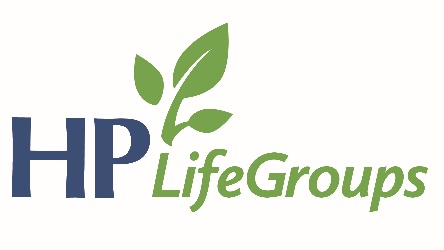 ReflectSunday AM – Titus 1:16-3:15 – 2019 HPBC Goal: Gospel Advance through Community Care – Drew ConleyHow would you summarize the Sunday AM sermon in a sentence? Or how would you summarize our 2019 church goal in a sentence?2019 Goal: We will endeavor to cultivate a culture of evangelism in our church by partnering with key community organizations to advance the gospel within the context of Christian care.Read Titus 2:11-14 - what do these verses teach us about good works in the lives of believers?What is the connection between our gospel words and our gospel living? Why is it important?Of the three organizations that HPBC is partnering further with this year, is there one that stood out to you that you may be interested in getting involved with or at least getting more information about?Miracle HillPiedmont Women’s CenterSafe FamiliesIf you are already involved in the community in some way, how? Does it give you regular opportunities to interact with those who need Jesus (or support those who are able to share the gospel)? Does it give you opportunities to “help in cases of urgent need”?In groups of 2-3:Is there something in your life that you will need to prioritize less to prioritize community involvement more? Will something in your schedule need to go or be scaled back? If yes, what?What conversations or steps might you need to take to begin pursuing this?Pray with each other.Sunday PM – Luke 24:36-49 – Understanding Our Mission: Luke – Drew ConleyHow can we be sure that Jesus’ life, death, and resurrection are true historical events, and what implications do they have for our gospel mission?Why is it important that Jesus was raised with a physical body, and not just as a spiritual being?What are some of the Old Testament prophecies that Jesus fulfilled? Should we regularly use the Old Testament in our evangelism? Why?What is especially significant about Isaiah 53 in messianic prophecy?In what ways are all three persons of the Trinity active in spreading the gospel?What should you do if you feel inadequate to share the gospel with someone?What in your life prevents you from fulfilling your mission to proclaim Jesus to those around you?Think about your plans for this week. What is one concrete, deliberate step you can take toward fulfilling your gospel mission this week?